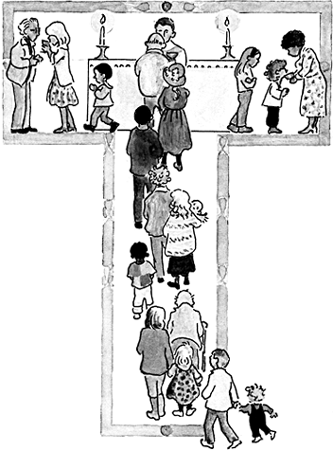 St Edwards Catholic Junior SchoolLent Term 2024God the SAVIOUR~  DIGNITY~  INCARNATION~   Who am  I?TOPIC ~ THEME	ABOUT THE TOPICSTARTING DATES Special Feasts  ChurchLocal Church: CommunityYear 3: Journeys Year 4: CommunityYear 5: Mission Year 6: Sources3rd January –26th January7th January; Epiphany of the Lord celebrated in the Church2nd February: Presentation in the Temple (Candlemas) Y3 SacramentEucharist: RelatingYear 3: Listening & SharingYear 4: Giving & ReceivingYear 5: Memorial SacrificeYear 6: Unity29th January -1st March(12th February-16thFebruary)(Half term)11th February:  Our Lady of Lourdes14th February Ash Wednesday (During Half Term)1st March: St David patron of WalesChristian LivingLent/ Easter: GivingYear 3: Giving allYear 4: Self-DisciplineYear 5: SacrificeYear 6: Death & New Life4th March –28th  March(Maundy Thursday) 17th March- St Patrick, patron of Ireland19th March- St Joseph28th March: Stations of the Cross Palm Sunday: 24th MarchHoly Week: 25th March- 31st March